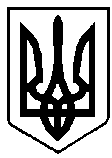                             ВАРАСЬКА МІСЬКА РАДА     Проєкт Д. ЮщукаВИКОНАВЧИЙ КОМІТЕТП Р О Є К Т  Р І Ш Е Н Н Я18.07.2023					м. Вараш	     		№319-ПРВ-23-4320      У зв’язку із кадровими змінами у виконавчих органах Вараської міської  ради  та комунальному підприємстві «Вараштепловодоканал» ВМР, враховуючи лист ВП «Рівненська АЕС» ДП «НАЕК «Енергоатом», від 09.06.2023 №11274/014, з метою підготовки до прийняття у комунальну власність Вараської міської територіальної громади об’єктів незавершеного будівництва та інженерних мереж, відповідно до Закону України «Про передачу об’єктів права державної та комунальної власності», постанови Кабінету Міністрів України від 21 вересня 1998 року №1482 «Про передачу об’єктів права державної та комунальної власності», керуючись статею 29 Закону України «Про місцеве самоврядування в Україні», виконавчий комітет міської радиВИРІШИВ :     	 1. Внести зміни у склад робочої групи з питань підготовки до прийняття у комунальну власність Вараської міської територіальної громади об’єктів незавершеного будівництва та інженерних мереж (4320-КО-04), що утворена рішенням виконавчого комітету від  29 грудня 2021 року №431 (зі змінами), виклавши її у новій редакції, згідно додатку.   	2. Визнати таким, що втратило чинність рішення виконавчого комітету від 05 травня 2022 року №150-РВ-22 «Про внесення змін до рішення виконавчого комітету від 29 грудня 2021 року №431 «Про створення робочої групи з питань підготовки до прийняття у комунальну власність Вараської міської   територіальної громади об’єктів незавершеного будівництва та інженерних мереж».     	3. Контроль за виконанням рішення покласти на заступника міського голови з питань діяльності виконавчих органів ради Ігоря ВОСКОБОЙНИКА.Міський голова							       Олександр МЕНЗУЛПро внесення змін у склад робочої групи  з питань підготовки до прийняття у комунальну власність Вараської МТГ об’єктів незавершеного будівництва та інженерних мереж 